Registration form:  Please let us know if you plan to attend by April 9th so we can finalize dinner assignments.  Name _______________________ Number of people attending________During the dinner Saturday we will be moving from boat to boat in groups of 5-8 people (3 boats).  There will be 3 courses – so everyone will end up on 3 different boats before the evening is over.  Each boat will be assigned a number  1-12 or more if we have more boats.  Each boat will be assigned to a group for each course and the groups will change with each course so you will get a chance to spend time with almost if not everyone. You don’t have to host people on your boat to participate in the dinner.  Just let me know when you register and I will set things up accordingly. The club will provide disposable plates and utensils for those who don’t want to have to carry stuff from boat to boat.Please sign up for your preference of course to serve.I may need to call people to ask them to change if everyone signs up for dessert or salad.Salad _________Main Dish___________ My main dish will be vegetarian  yes  no                                                             Gluten free           yes noDessert ________  When I receive your registration I will let you know your boat number for the dinner.  You don’t have to mail me this form, just copy and paste it to an email and send it to me at jvcarey2@msn.com or give me at call at253-839-3554.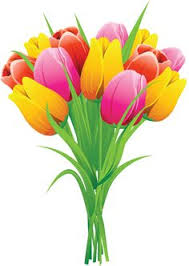 Hope to see you there – Jim & Vicki Carey